artes – representação literária	Para a representação literária desta semana, escolha entre uma destas opções de técnicas: Técnica 1: desenho com linha de barbante, lã, ou qualquer tipo de linha;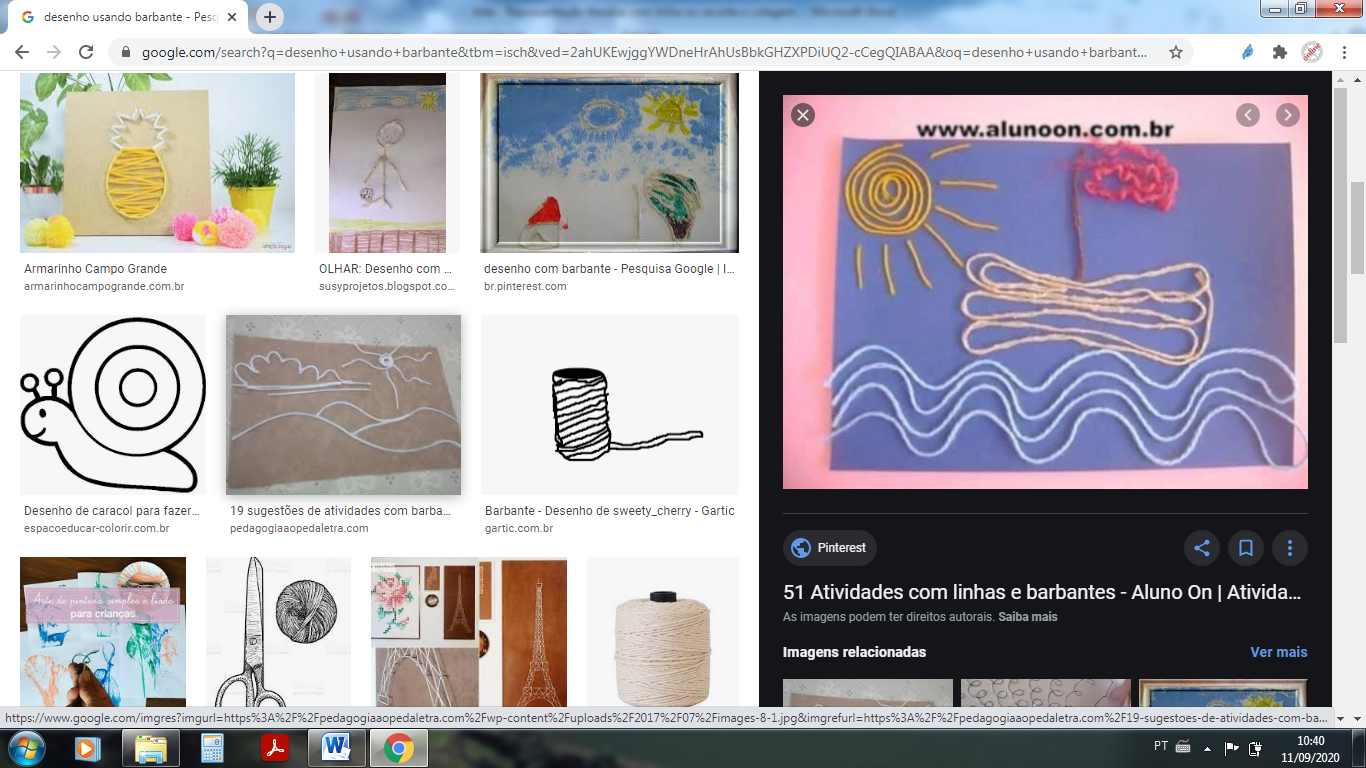 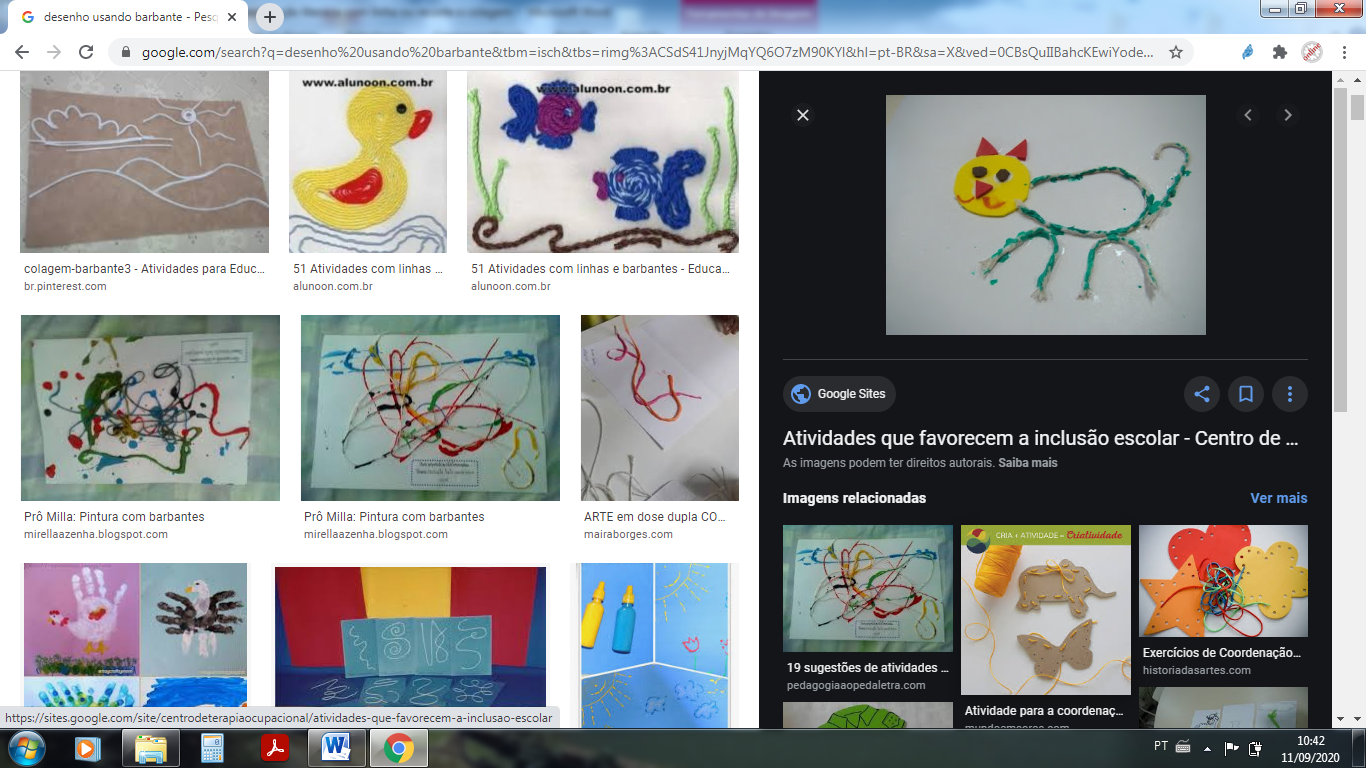 Técnica 2: recorte e colagem com pedaços de papel. 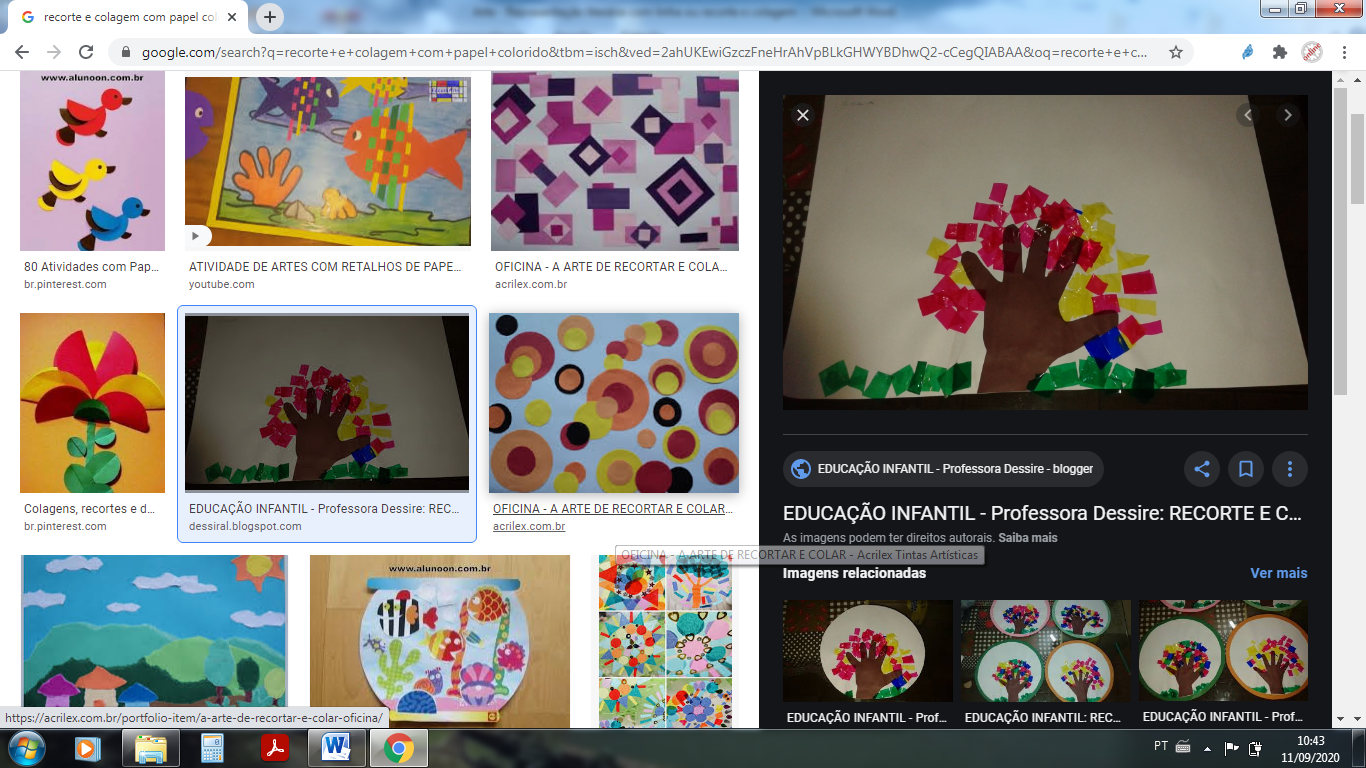 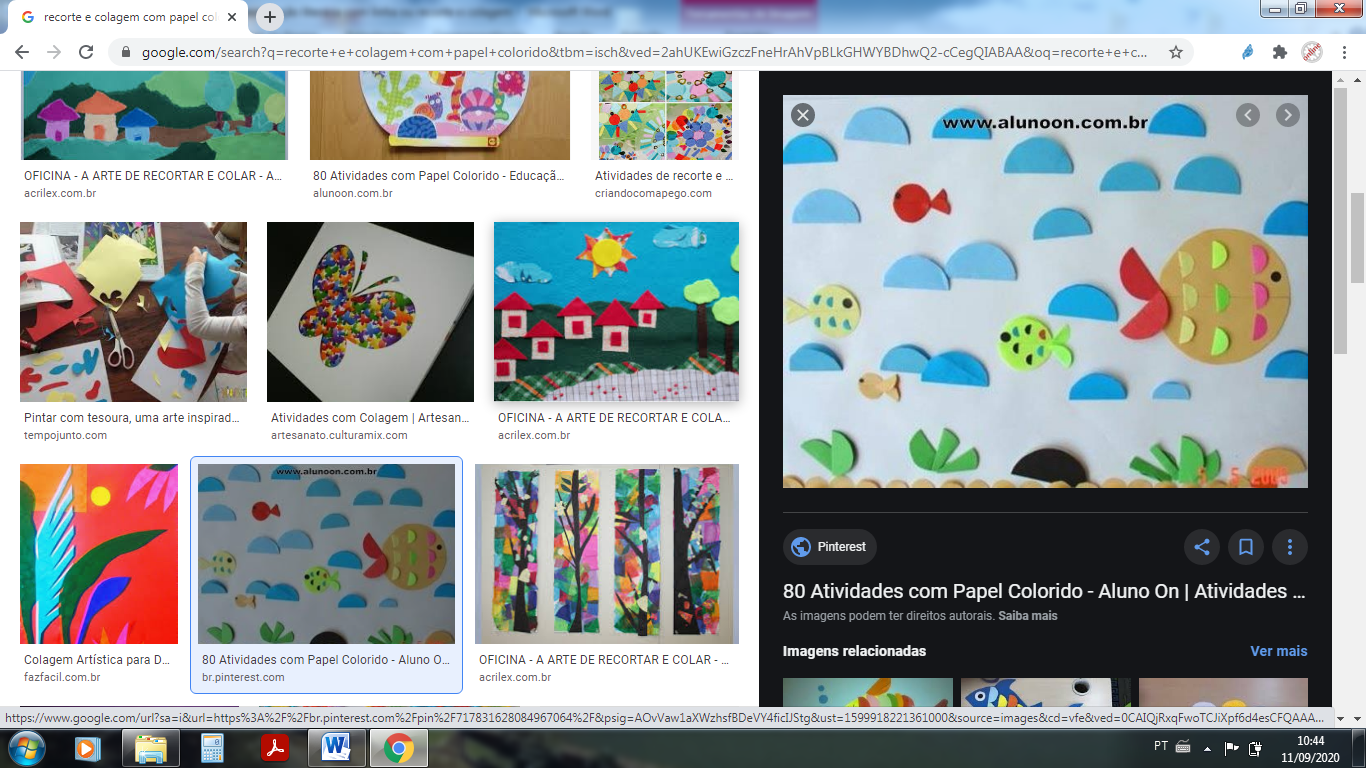 Depois de escolher a técnica e terminar a representação, identifique seu trabalho com nome, data, nome do livro e nome do autor. Não esqueça de enviar sua representação para a professora. 